კურიკულუმი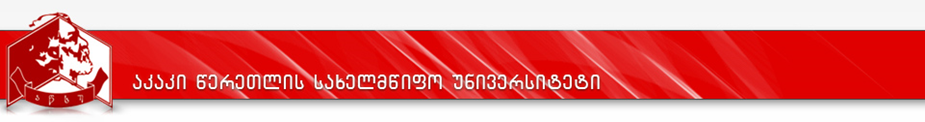 დანართი 1სასწავლო გეგმა 2022-2023პროგრამის დასახელება: კომპიუტერული მეცნიერებამისანიჭებელი კვალიფიკაცია:ინფორმატიკის ბაკალავრი(Bachalor of Informatics)პროგრამის დასახელებაპროგრამის დასახელებაკომპიუტერული მეცნიერებაComputer Scienceმისანიჭებელი აკადემიური ხარისხი/კვალიფიკაციამისანიჭებელი აკადემიური ხარისხი/კვალიფიკაციაინფორმატიკის ბაკალავრიBachalor of Informaticsფაკულტეტის დასახელებაფაკულტეტის დასახელებაზუსტ და საბუნებისმეტყველო მეცნიერებათა  ფაკულტეტიპროგრამის ხელმძღვანელი/ ხელმძღვანელები/კოორდინატორიპროგრამის ხელმძღვანელი/ ხელმძღვანელები/კოორდინატორიასოცირებული პროფესორი აკაკი ძნელაძეპროგრამის ხანგრძლივობა/მოცულობა (სემესტრი, კრედიტების რაოდენობა)პროგრამის ხანგრძლივობა/მოცულობა (სემესტრი, კრედიტების რაოდენობა)ხანგრძლივობა: 4 წელი (8 სემესტრი);მოცულობა: სულ – 240 კრედიტი; ძირითადი (major) პროგრამა – 180 კრედიტი; დამატებითი (minor) პროგრამა – 60 კრედიტი.სწავლების ენასწავლების ენაქართულიპროგრამის შემუშავებისა და განახლების თარიღები;პროგრამის შემუშავებისა და განახლების თარიღები;აკრედიტაციის საბჭოს გადაწყვეტილება №318782. 02/04/2021აკადემიური საბჭოს დადგენილება №3 (22/23), 16.09.2022პროგრამაზე დაშვების წინაპირობები (მოთხოვნები)პროგრამაზე დაშვების წინაპირობები (მოთხოვნები)პროგრამაზე დაშვების წინაპირობები (მოთხოვნები)სრული ზოგადი განათლების დამადასტურებელი დოკუმენტი-ატესტატი და ერთიანი ეროვნული გამოცდების შედეგები. ერთიანი ეროვნული გამოცდების გავლის გარეშე, საქართველოს განათლებისა და მეცნიერების სამინისტროს მიერ დადგენილი წესით და დადგენილ ვადებში დასაშვებია:ა) უცხო ქვეყნის მოქალაქეებისათვის და მოქალაქეობის არმქონე პირებისათვის, რომლებმაც უცხო ქვეყანაში მიიღეს სრული ზოგადი ან მისი ეკვივალენტური განათლება;ბ) საქართველოს მოქალაქეებისათვის, რომლებმაც უცხო ქვეყანაში მიიღეს სრული ზოგადი ან მისი ეკვივალენტური განათლება და სრული ზოგადი განათლების ბოლო 2 წელი ისწავლეს უცხო ქვეყანაში;გ) პირებისათვის, რომლებიც სწავლობენ/სწავლობდნენ და მიღებული აქვთ კრედიტები უცხო ქვეყანაში ამ ქვეყნის კანონმდებლობის შესაბამისად აღიარებულ უმაღლეს საგანმანათლებლო დაწესებულებაში.გარე და შიდა მობილობა.სრული ზოგადი განათლების დამადასტურებელი დოკუმენტი-ატესტატი და ერთიანი ეროვნული გამოცდების შედეგები. ერთიანი ეროვნული გამოცდების გავლის გარეშე, საქართველოს განათლებისა და მეცნიერების სამინისტროს მიერ დადგენილი წესით და დადგენილ ვადებში დასაშვებია:ა) უცხო ქვეყნის მოქალაქეებისათვის და მოქალაქეობის არმქონე პირებისათვის, რომლებმაც უცხო ქვეყანაში მიიღეს სრული ზოგადი ან მისი ეკვივალენტური განათლება;ბ) საქართველოს მოქალაქეებისათვის, რომლებმაც უცხო ქვეყანაში მიიღეს სრული ზოგადი ან მისი ეკვივალენტური განათლება და სრული ზოგადი განათლების ბოლო 2 წელი ისწავლეს უცხო ქვეყანაში;გ) პირებისათვის, რომლებიც სწავლობენ/სწავლობდნენ და მიღებული აქვთ კრედიტები უცხო ქვეყანაში ამ ქვეყნის კანონმდებლობის შესაბამისად აღიარებულ უმაღლეს საგანმანათლებლო დაწესებულებაში.გარე და შიდა მობილობა.სრული ზოგადი განათლების დამადასტურებელი დოკუმენტი-ატესტატი და ერთიანი ეროვნული გამოცდების შედეგები. ერთიანი ეროვნული გამოცდების გავლის გარეშე, საქართველოს განათლებისა და მეცნიერების სამინისტროს მიერ დადგენილი წესით და დადგენილ ვადებში დასაშვებია:ა) უცხო ქვეყნის მოქალაქეებისათვის და მოქალაქეობის არმქონე პირებისათვის, რომლებმაც უცხო ქვეყანაში მიიღეს სრული ზოგადი ან მისი ეკვივალენტური განათლება;ბ) საქართველოს მოქალაქეებისათვის, რომლებმაც უცხო ქვეყანაში მიიღეს სრული ზოგადი ან მისი ეკვივალენტური განათლება და სრული ზოგადი განათლების ბოლო 2 წელი ისწავლეს უცხო ქვეყანაში;გ) პირებისათვის, რომლებიც სწავლობენ/სწავლობდნენ და მიღებული აქვთ კრედიტები უცხო ქვეყანაში ამ ქვეყნის კანონმდებლობის შესაბამისად აღიარებულ უმაღლეს საგანმანათლებლო დაწესებულებაში.გარე და შიდა მობილობა.პროგრამის მიზნებიპროგრამის მიზნებიპროგრამის მიზნებიპროგრამის მიზნებია: მოამზადოს ინფორმატიკის ბაკალავრები, რომლებიც:1. შეიმუშავებენ, განავითარებენ და  გამოიყენებენ თანამედროვე კომპიუტერულ ტექნოლოგიებს;2. პასუხისმგელობით შეასრულებენ  თავიანთ პროფესიული მოვალეობას და აქტიურ მონაწილობას მიიღებენ ინფორმატიკის მუდმივად მზარდი შესაძლებლობების დანერგვაში, რითაც თავიანთ წვლილს შეიტანენ დარგისა და საზოგადოების განვითარებაში;3. გაცნობიერებულნი იქნებიან უწყვეტი სწავლის აუცილებლობაში და გააგრძელებენ ინფორმატიკის ახალი ტექნოლოგიების შესწავლას თვითგანათლების ან მაგისტრატურაში სწავლის გზით. პროგრამის მიზნებია: მოამზადოს ინფორმატიკის ბაკალავრები, რომლებიც:1. შეიმუშავებენ, განავითარებენ და  გამოიყენებენ თანამედროვე კომპიუტერულ ტექნოლოგიებს;2. პასუხისმგელობით შეასრულებენ  თავიანთ პროფესიული მოვალეობას და აქტიურ მონაწილობას მიიღებენ ინფორმატიკის მუდმივად მზარდი შესაძლებლობების დანერგვაში, რითაც თავიანთ წვლილს შეიტანენ დარგისა და საზოგადოების განვითარებაში;3. გაცნობიერებულნი იქნებიან უწყვეტი სწავლის აუცილებლობაში და გააგრძელებენ ინფორმატიკის ახალი ტექნოლოგიების შესწავლას თვითგანათლების ან მაგისტრატურაში სწავლის გზით. პროგრამის მიზნებია: მოამზადოს ინფორმატიკის ბაკალავრები, რომლებიც:1. შეიმუშავებენ, განავითარებენ და  გამოიყენებენ თანამედროვე კომპიუტერულ ტექნოლოგიებს;2. პასუხისმგელობით შეასრულებენ  თავიანთ პროფესიული მოვალეობას და აქტიურ მონაწილობას მიიღებენ ინფორმატიკის მუდმივად მზარდი შესაძლებლობების დანერგვაში, რითაც თავიანთ წვლილს შეიტანენ დარგისა და საზოგადოების განვითარებაში;3. გაცნობიერებულნი იქნებიან უწყვეტი სწავლის აუცილებლობაში და გააგრძელებენ ინფორმატიკის ახალი ტექნოლოგიების შესწავლას თვითგანათლების ან მაგისტრატურაში სწავლის გზით. სწავლისშედეგები  ( ზოგადი და დარგობრივი კომპეტენციები)წარმოდგენილი საბაკალავრო პროგრამა ითვალისწინებს ACM –ის (კომპიუტერულ მეცნიერებათა ასოციაციის) მიერ 2013 წელში გამოქვეყნებულ სასწავლო კურიკულუმის საბაზო რეკომენდაციებსა და ABET CAC–ის (კომპიუტინგის აკრედიტაციის კომისიის) 2018–2019 წლის მოთხოვნებს, რომლებიც გადმოცემულია შემდეგ ელექტრონულ დოკუმენტებში:https://www.acm.org/binaries/content/assets/education/cs2013_web_final.pdf;https://www.abet.org/wp-content/uploads/2018/02/C001-18-19-CAC-Criteria-Version-2.0-updated-02-12-18.pdfსწავლისშედეგები  ( ზოგადი და დარგობრივი კომპეტენციები)წარმოდგენილი საბაკალავრო პროგრამა ითვალისწინებს ACM –ის (კომპიუტერულ მეცნიერებათა ასოციაციის) მიერ 2013 წელში გამოქვეყნებულ სასწავლო კურიკულუმის საბაზო რეკომენდაციებსა და ABET CAC–ის (კომპიუტინგის აკრედიტაციის კომისიის) 2018–2019 წლის მოთხოვნებს, რომლებიც გადმოცემულია შემდეგ ელექტრონულ დოკუმენტებში:https://www.acm.org/binaries/content/assets/education/cs2013_web_final.pdf;https://www.abet.org/wp-content/uploads/2018/02/C001-18-19-CAC-Criteria-Version-2.0-updated-02-12-18.pdfსწავლისშედეგები  ( ზოგადი და დარგობრივი კომპეტენციები)წარმოდგენილი საბაკალავრო პროგრამა ითვალისწინებს ACM –ის (კომპიუტერულ მეცნიერებათა ასოციაციის) მიერ 2013 წელში გამოქვეყნებულ სასწავლო კურიკულუმის საბაზო რეკომენდაციებსა და ABET CAC–ის (კომპიუტინგის აკრედიტაციის კომისიის) 2018–2019 წლის მოთხოვნებს, რომლებიც გადმოცემულია შემდეგ ელექტრონულ დოკუმენტებში:https://www.acm.org/binaries/content/assets/education/cs2013_web_final.pdf;https://www.abet.org/wp-content/uploads/2018/02/C001-18-19-CAC-Criteria-Version-2.0-updated-02-12-18.pdfცოდნა და გაცნობიერებაპროგრამის დასრულების შემდეგ კურსდამთავრებულიაღწერს და ხსნის ინფორმატიკის ფუნდამენტურ კონცეფციებს, პრინციპებს, თეორიებსა და ალგორითმებს;განსაზღვრავს რა ტიპის ქმედებები არის არაკანონიერი და არაეთიკური კომპიუტერული ტექნოლოგების გამოყენებისას. კონცენტრაცია „დაპროგრამება“აღწერს თანამედროვე დაპროგრამების ენებისა და მეთოდების მახასიათებლებსა და შესაძლებლობებს;კონცენტრაცია „ვებ ტექნოლოგიები“აღწერს თანამედროვე „ვებ ტექნოლოგიების“ დამახასიათებელ ძირითადი ფაქტებს, პრინციპებს, პროცესებსა და ზოგადი კონცეფციებს. კონცენტრაცია „ინფორმაციული სისტემები“აღწერს და ახასიათებს თანამედროვე ინფორმაციული სისტემების დაპროექტებისა და აგების პროცესს;კონცენტრაცია „ჩაშენებული სისტემები“ აღწერს და ახასიათოს ჩაშენებული ციფრული სისტემების აგებისა და ოპტიმიზირების პროცესს;პროგრამის დასრულების შემდეგ კურსდამთავრებულიაღწერს და ხსნის ინფორმატიკის ფუნდამენტურ კონცეფციებს, პრინციპებს, თეორიებსა და ალგორითმებს;განსაზღვრავს რა ტიპის ქმედებები არის არაკანონიერი და არაეთიკური კომპიუტერული ტექნოლოგების გამოყენებისას. კონცენტრაცია „დაპროგრამება“აღწერს თანამედროვე დაპროგრამების ენებისა და მეთოდების მახასიათებლებსა და შესაძლებლობებს;კონცენტრაცია „ვებ ტექნოლოგიები“აღწერს თანამედროვე „ვებ ტექნოლოგიების“ დამახასიათებელ ძირითადი ფაქტებს, პრინციპებს, პროცესებსა და ზოგადი კონცეფციებს. კონცენტრაცია „ინფორმაციული სისტემები“აღწერს და ახასიათებს თანამედროვე ინფორმაციული სისტემების დაპროექტებისა და აგების პროცესს;კონცენტრაცია „ჩაშენებული სისტემები“ აღწერს და ახასიათოს ჩაშენებული ციფრული სისტემების აგებისა და ოპტიმიზირების პროცესს;უნარიპროგრამის დასრულების შემდეგ კურსდამთავრებულიაანალიზებს ინფორმატიკის პრობლემებს და განსაზღვრავს მათი გადაწყვეტისათვის საჭირო კომპიუტერული მეცნიერებისა და მათემატიკის მეთოდებს;იყენებს კომპიუტერული მეცნიერების თეორიას და მათემატიკის საფუძვლებს  კომპიუტერული სისტემების მოდელირებისა და დაპროექტებისათვის;იყენებს კომპიუტერული მეცნიერების თეორიას და პროგრამული უზრუნველყოფის შემუშავების მეთოდებს  სხვადასხვა სახის პრაქტიკული ამოცანების გადასაწყვეტად და დასაბუთებული გადაწყვეტილებების მისაღებად;შეიმუშავებს მოცემული ამოცანის ამოხსნის ალგორითმს და ამ აგლორითმის  შესაბამის პროგრამას  C++ დაპროგრამების ენაზე;ამზადებს  როგორც ქართული, ისე უცხოური ლიტერატურიდან   კომპიუტერული მეცნიერების უკანასკნელი სიახლეების შესახებ წერილობით ანგარიშს  და ახდენს მის ეფექტური პრეზენტაციას აუდიტორიის წინაშე;კრიტიკულად აფასებს საკუთარ ცოდნას, გეგმავს საკუთარი სწავლას და განვითარდეს კომპიუტერული ტექნოლოგიების ძალიან სწრაფი განვითარების კვალდაკვალ;ეფექტურად ერთვება გუნდში როგორც წევრი ან ლიდერი  და ხელს უწყობს საერთო ამოცანის შესრულებას;მონაწილეობას იღებს პროფესიულ დისკუსიაში, სვამს კითხვებს, კამათობს, იზიარებს დასაბუთებულ აზრს და პატივს სცემს სხვის აზრს;„დაპროგრამება“კონცენტრაციის კურსდამთავრებულიიყენებს  ვიზუალულური დაპროგრამების მეთოდს,  Java დაპროგრამების  ენას,    Python დაპროგრამების ენას და პროგრამული უზრუნველყოფის ინჟინერიის მეთოდებს სხვადასხვა სახის ამოცანების გადასაწყვეტად; „ვებ ტექნოლოგიები“ კონცენტრაციის კურსდამთავრებულიიყენებს  „ვებ ტექნოლოგიების“ ფართო შესაძლებლობებს, სხვადასხვა სახის ვებ საიტების შემუშავებისას.  „ინფორმაციული სისტემები“კონცენტრაციის კურსდამთავრებულიიყენებს  ინფორმაციული სისტემების თეორიას და ობიექტ- ორიენტირებული დაპროექტების მეთოდს  სხვადასხვა სახის კომპიუტერული სისტემების დაპროექტების, რეალიზაციისა  და ექსპლუატაციისათვის;„ჩაშენებული სისტემები“ კონცენტრაციის კურსდამთავრებულიაპროგრამებს  და  აანალიზებს  სხვადასხვა სირთულის სამომხმარებლო ჩაშენებულ სისტემებს;პროგრამის დასრულების შემდეგ კურსდამთავრებულიაანალიზებს ინფორმატიკის პრობლემებს და განსაზღვრავს მათი გადაწყვეტისათვის საჭირო კომპიუტერული მეცნიერებისა და მათემატიკის მეთოდებს;იყენებს კომპიუტერული მეცნიერების თეორიას და მათემატიკის საფუძვლებს  კომპიუტერული სისტემების მოდელირებისა და დაპროექტებისათვის;იყენებს კომპიუტერული მეცნიერების თეორიას და პროგრამული უზრუნველყოფის შემუშავების მეთოდებს  სხვადასხვა სახის პრაქტიკული ამოცანების გადასაწყვეტად და დასაბუთებული გადაწყვეტილებების მისაღებად;შეიმუშავებს მოცემული ამოცანის ამოხსნის ალგორითმს და ამ აგლორითმის  შესაბამის პროგრამას  C++ დაპროგრამების ენაზე;ამზადებს  როგორც ქართული, ისე უცხოური ლიტერატურიდან   კომპიუტერული მეცნიერების უკანასკნელი სიახლეების შესახებ წერილობით ანგარიშს  და ახდენს მის ეფექტური პრეზენტაციას აუდიტორიის წინაშე;კრიტიკულად აფასებს საკუთარ ცოდნას, გეგმავს საკუთარი სწავლას და განვითარდეს კომპიუტერული ტექნოლოგიების ძალიან სწრაფი განვითარების კვალდაკვალ;ეფექტურად ერთვება გუნდში როგორც წევრი ან ლიდერი  და ხელს უწყობს საერთო ამოცანის შესრულებას;მონაწილეობას იღებს პროფესიულ დისკუსიაში, სვამს კითხვებს, კამათობს, იზიარებს დასაბუთებულ აზრს და პატივს სცემს სხვის აზრს;„დაპროგრამება“კონცენტრაციის კურსდამთავრებულიიყენებს  ვიზუალულური დაპროგრამების მეთოდს,  Java დაპროგრამების  ენას,    Python დაპროგრამების ენას და პროგრამული უზრუნველყოფის ინჟინერიის მეთოდებს სხვადასხვა სახის ამოცანების გადასაწყვეტად; „ვებ ტექნოლოგიები“ კონცენტრაციის კურსდამთავრებულიიყენებს  „ვებ ტექნოლოგიების“ ფართო შესაძლებლობებს, სხვადასხვა სახის ვებ საიტების შემუშავებისას.  „ინფორმაციული სისტემები“კონცენტრაციის კურსდამთავრებულიიყენებს  ინფორმაციული სისტემების თეორიას და ობიექტ- ორიენტირებული დაპროექტების მეთოდს  სხვადასხვა სახის კომპიუტერული სისტემების დაპროექტების, რეალიზაციისა  და ექსპლუატაციისათვის;„ჩაშენებული სისტემები“ კონცენტრაციის კურსდამთავრებულიაპროგრამებს  და  აანალიზებს  სხვადასხვა სირთულის სამომხმარებლო ჩაშენებულ სისტემებს;პასუხისმგებლობა და ავტონომიურობა პროგრამის დასრულების შემდეგ კურსდამთავრებულიიღებს  პროფესიულ პასუხისმეგებობას ნაკისრი ვალდებულებების შესრულებაზე და წარმატებით ანხორციელებს დროისა და შესასრულებელი სამუშაოების მენეჯმენტს; იღებს გადაწყვეტილებებს კომპიუტერული ტექნოლოგიების იურიდიული, ეთიკური და უსაფრთხოების პრინციპების საფუძველზე.პროგრამის დასრულების შემდეგ კურსდამთავრებულიიღებს  პროფესიულ პასუხისმეგებობას ნაკისრი ვალდებულებების შესრულებაზე და წარმატებით ანხორციელებს დროისა და შესასრულებელი სამუშაოების მენეჯმენტს; იღებს გადაწყვეტილებებს კომპიუტერული ტექნოლოგიების იურიდიული, ეთიკური და უსაფრთხოების პრინციპების საფუძველზე.სწავლის შედეგების მიღწევის მეთოდებისწავლის შედეგების მიღწევის მეთოდებისწავლის შედეგების მიღწევის მეთოდებივერბალური მეთოდი, დემონსტრირების მეთოდი, ინდუქციური მეთოდი, დედუქციური მეთოდი, პრობლემაზე დაფუძნებული სწავლების მეთოდი, ლაბორატორიული მეთოდი, პრაქტიკული მეთოდი, ანალიზის მეთოდი, სინთეზის მეთოდი, ელექტრონული სწავლების მეთოდი, თანამშრომლობითი სწავლება და ჯგუფური მუშაობა.ვერბალური მეთოდი, დემონსტრირების მეთოდი, ინდუქციური მეთოდი, დედუქციური მეთოდი, პრობლემაზე დაფუძნებული სწავლების მეთოდი, ლაბორატორიული მეთოდი, პრაქტიკული მეთოდი, ანალიზის მეთოდი, სინთეზის მეთოდი, ელექტრონული სწავლების მეთოდი, თანამშრომლობითი სწავლება და ჯგუფური მუშაობა.ვერბალური მეთოდი, დემონსტრირების მეთოდი, ინდუქციური მეთოდი, დედუქციური მეთოდი, პრობლემაზე დაფუძნებული სწავლების მეთოდი, ლაბორატორიული მეთოდი, პრაქტიკული მეთოდი, ანალიზის მეთოდი, სინთეზის მეთოდი, ელექტრონული სწავლების მეთოდი, თანამშრომლობითი სწავლება და ჯგუფური მუშაობა.პროგრამის სტრუქტურაპროგრამის სტრუქტურაპროგრამის სტრუქტურაპროგრამა ეყრდნობა კრედიტების ტრანსფერისა და დაგროვების ევროპულ სისტემას (ECTS). პროგრამის მოცულობა 240 კრედიტია: 180 კრედიტი ძირითადი (major) პროგრამა, 60 კრედიტი დამატებითი (minor) პროგრამა.ძირითადი პროგრამის 180 კრედიტიდან 133 კრედიტი სავალდებულო კურსებზე მოდის, 13 კრედიტი არჩევით  კურსებზე, 24 კრედიტი არჩევითი კონცეტრაციების კურსებზე, ხოლო 10 კრედიტი თავისუფალი კომპონენტების კურსებზე. კრედიტები სემესტრების მიხედვით შემდეგნაირად გადანაწილდება: პროგრამა ეყრდნობა კრედიტების ტრანსფერისა და დაგროვების ევროპულ სისტემას (ECTS). პროგრამის მოცულობა 240 კრედიტია: 180 კრედიტი ძირითადი (major) პროგრამა, 60 კრედიტი დამატებითი (minor) პროგრამა.ძირითადი პროგრამის 180 კრედიტიდან 133 კრედიტი სავალდებულო კურსებზე მოდის, 13 კრედიტი არჩევით  კურსებზე, 24 კრედიტი არჩევითი კონცეტრაციების კურსებზე, ხოლო 10 კრედიტი თავისუფალი კომპონენტების კურსებზე. კრედიტები სემესტრების მიხედვით შემდეგნაირად გადანაწილდება: პროგრამა ეყრდნობა კრედიტების ტრანსფერისა და დაგროვების ევროპულ სისტემას (ECTS). პროგრამის მოცულობა 240 კრედიტია: 180 კრედიტი ძირითადი (major) პროგრამა, 60 კრედიტი დამატებითი (minor) პროგრამა.ძირითადი პროგრამის 180 კრედიტიდან 133 კრედიტი სავალდებულო კურსებზე მოდის, 13 კრედიტი არჩევით  კურსებზე, 24 კრედიტი არჩევითი კონცეტრაციების კურსებზე, ხოლო 10 კრედიტი თავისუფალი კომპონენტების კურსებზე. კრედიტები სემესტრების მიხედვით შემდეგნაირად გადანაწილდება: სტუდენტის ცოდნის შეფასების სისტემა და კრიტერიუმები/სტუდენტის ცოდნის შეფასების სისტემა და კრიტერიუმები/სტუდენტის ცოდნის შეფასების სისტემა და კრიტერიუმები/აკაკი წერეთლის სახელმწიფო უნივერსიტეტში არსებული შეფასების სისტემა იყოფა შემდეგ კომპონენტებად:საგანმანათლებლო პროგრამის კომპონენტის შეფასების საერთო ქულიდან (100 ქულა):შუალედური შეფასების ხვედრითი წილი შეადგენს ჯამურად 60 ქულას, რომელიც, თავის მხრივ, მოიცავს შემდეგი შეფასების ფორმებს:სტუდენტის აქტივობა სასწავლო სემესტრის განმავლობაში (მოიცავს შეფასების სხვადასხვა კომპონენტებს) - არა უმეტეს 30 ქულა;შუალედური გამოცდა - არა ნაკლებ 30 ქულა.დასკვნითი გამოცდის ხვედრითი წილი შეადგენს - 40 ქულას.დასკვნით გამოცდაზე  გასვლის უფლება  ეძლევა სტუდენტს, რომლის შუალედური შეფასებების კომპონენტებში მინიმალური კომპეტენციის ზღვარი ჯამურად შეადგენს არანაკლებ 20 ქულას, აქედან აქტივობის კომპონენტის შეფასება უნდა იყოს არანაკლებ 12 ქულისა.შეფასების სისტემა ითვალისწინებს:ა) ხუთი სახის დადებით შეფასებას:ა.ა) (A) ფრიადი –91-100 ქულა;ა.ბ) (B) ძალიან კარგი –81-90 ქულა;ა.გ) (C) კარგი –71-80 ქულა;ა.დ) (D) დამაკმაყოფილებელი –61-70 ქულა;ა.ე) (E) საკმარისი –51-60 ქულა;ბ) ორი სახის უარყოფით შეფასებას:ბ.ა) (FX) ვერ ჩააბარა – 41-50 ქულა, რაც ნიშნავს, რომ სტუდენტს ჩასაბარებლად მეტი მუშაობა სჭირდება და ეძლევა დამოუკიდებელი მუშაობით დამატებით გამოცდაზე ერთხელ გასვლის უფლება;ბ.ბ) (F) ჩაიჭრა – 40 ქულა და ნაკლები, რაც ნიშნავს, რომ სტუდენტის მიერ ჩატარებული სამუშაო არ არის საკმარისი და მას საგანი ახლიდან აქვს შესასწავლი.საგანმანათლებლო პროგრამის სასწავლო კომპონენტში FX-ის მიღების შემთხვევაში დამატებითი გამოცდა დაინიშნება დასკვნითი გამოცდის შედეგების გამოცხადებიდან არანაკლებ 5 კალენდარულ დღეში.დასკვნით გამოცდაზე სტუდენტის მიერ მიღებული მინიმალური ზღვარი განისაზღვრება 16   ქულით.სტუდენტის მიერ დამატებით გამოცდაზე მიღებულ შეფასებას არ ემატება დასკვნით შეფასებაში მიღებული ქულათა რაოდენობა.დამატებით გამოცდაზე მიღებული შეფასება არის დასკვნითი შეფასება და აისახება საგანმანათლებლო პროგრამის სასწავლო კომპონენტის საბოლოო შეფასებაში. დამატებით გამოცდაზე მიღებული შეფასების გათვალისწინებით საგანმანათლებლო კომპონენტის საბოლოო შეფასებაში 0-50 ქულის მიღების შემთხვევაში, სტუდენტს უფორმდება შეფასება F-0 ქულა. საფუძველი: საქართველოს განათლებისა დ ამეცნიერების მინისტრის 2007  წლის 5  იანვრის ბრძანება №3, 2016 წლის 18 აგვისტოს №102/ნ, 2021 წლის 29 დეკემბრის  №105/ნ ბრძანებების შესაბამისად.აკაკი წერეთლის სახელმწიფო უნივერსიტეტში არსებული შეფასების სისტემა იყოფა შემდეგ კომპონენტებად:საგანმანათლებლო პროგრამის კომპონენტის შეფასების საერთო ქულიდან (100 ქულა):შუალედური შეფასების ხვედრითი წილი შეადგენს ჯამურად 60 ქულას, რომელიც, თავის მხრივ, მოიცავს შემდეგი შეფასების ფორმებს:სტუდენტის აქტივობა სასწავლო სემესტრის განმავლობაში (მოიცავს შეფასების სხვადასხვა კომპონენტებს) - არა უმეტეს 30 ქულა;შუალედური გამოცდა - არა ნაკლებ 30 ქულა.დასკვნითი გამოცდის ხვედრითი წილი შეადგენს - 40 ქულას.დასკვნით გამოცდაზე  გასვლის უფლება  ეძლევა სტუდენტს, რომლის შუალედური შეფასებების კომპონენტებში მინიმალური კომპეტენციის ზღვარი ჯამურად შეადგენს არანაკლებ 20 ქულას, აქედან აქტივობის კომპონენტის შეფასება უნდა იყოს არანაკლებ 12 ქულისა.შეფასების სისტემა ითვალისწინებს:ა) ხუთი სახის დადებით შეფასებას:ა.ა) (A) ფრიადი –91-100 ქულა;ა.ბ) (B) ძალიან კარგი –81-90 ქულა;ა.გ) (C) კარგი –71-80 ქულა;ა.დ) (D) დამაკმაყოფილებელი –61-70 ქულა;ა.ე) (E) საკმარისი –51-60 ქულა;ბ) ორი სახის უარყოფით შეფასებას:ბ.ა) (FX) ვერ ჩააბარა – 41-50 ქულა, რაც ნიშნავს, რომ სტუდენტს ჩასაბარებლად მეტი მუშაობა სჭირდება და ეძლევა დამოუკიდებელი მუშაობით დამატებით გამოცდაზე ერთხელ გასვლის უფლება;ბ.ბ) (F) ჩაიჭრა – 40 ქულა და ნაკლები, რაც ნიშნავს, რომ სტუდენტის მიერ ჩატარებული სამუშაო არ არის საკმარისი და მას საგანი ახლიდან აქვს შესასწავლი.საგანმანათლებლო პროგრამის სასწავლო კომპონენტში FX-ის მიღების შემთხვევაში დამატებითი გამოცდა დაინიშნება დასკვნითი გამოცდის შედეგების გამოცხადებიდან არანაკლებ 5 კალენდარულ დღეში.დასკვნით გამოცდაზე სტუდენტის მიერ მიღებული მინიმალური ზღვარი განისაზღვრება 16   ქულით.სტუდენტის მიერ დამატებით გამოცდაზე მიღებულ შეფასებას არ ემატება დასკვნით შეფასებაში მიღებული ქულათა რაოდენობა.დამატებით გამოცდაზე მიღებული შეფასება არის დასკვნითი შეფასება და აისახება საგანმანათლებლო პროგრამის სასწავლო კომპონენტის საბოლოო შეფასებაში. დამატებით გამოცდაზე მიღებული შეფასების გათვალისწინებით საგანმანათლებლო კომპონენტის საბოლოო შეფასებაში 0-50 ქულის მიღების შემთხვევაში, სტუდენტს უფორმდება შეფასება F-0 ქულა. საფუძველი: საქართველოს განათლებისა დ ამეცნიერების მინისტრის 2007  წლის 5  იანვრის ბრძანება №3, 2016 წლის 18 აგვისტოს №102/ნ, 2021 წლის 29 დეკემბრის  №105/ნ ბრძანებების შესაბამისად.აკაკი წერეთლის სახელმწიფო უნივერსიტეტში არსებული შეფასების სისტემა იყოფა შემდეგ კომპონენტებად:საგანმანათლებლო პროგრამის კომპონენტის შეფასების საერთო ქულიდან (100 ქულა):შუალედური შეფასების ხვედრითი წილი შეადგენს ჯამურად 60 ქულას, რომელიც, თავის მხრივ, მოიცავს შემდეგი შეფასების ფორმებს:სტუდენტის აქტივობა სასწავლო სემესტრის განმავლობაში (მოიცავს შეფასების სხვადასხვა კომპონენტებს) - არა უმეტეს 30 ქულა;შუალედური გამოცდა - არა ნაკლებ 30 ქულა.დასკვნითი გამოცდის ხვედრითი წილი შეადგენს - 40 ქულას.დასკვნით გამოცდაზე  გასვლის უფლება  ეძლევა სტუდენტს, რომლის შუალედური შეფასებების კომპონენტებში მინიმალური კომპეტენციის ზღვარი ჯამურად შეადგენს არანაკლებ 20 ქულას, აქედან აქტივობის კომპონენტის შეფასება უნდა იყოს არანაკლებ 12 ქულისა.შეფასების სისტემა ითვალისწინებს:ა) ხუთი სახის დადებით შეფასებას:ა.ა) (A) ფრიადი –91-100 ქულა;ა.ბ) (B) ძალიან კარგი –81-90 ქულა;ა.გ) (C) კარგი –71-80 ქულა;ა.დ) (D) დამაკმაყოფილებელი –61-70 ქულა;ა.ე) (E) საკმარისი –51-60 ქულა;ბ) ორი სახის უარყოფით შეფასებას:ბ.ა) (FX) ვერ ჩააბარა – 41-50 ქულა, რაც ნიშნავს, რომ სტუდენტს ჩასაბარებლად მეტი მუშაობა სჭირდება და ეძლევა დამოუკიდებელი მუშაობით დამატებით გამოცდაზე ერთხელ გასვლის უფლება;ბ.ბ) (F) ჩაიჭრა – 40 ქულა და ნაკლები, რაც ნიშნავს, რომ სტუდენტის მიერ ჩატარებული სამუშაო არ არის საკმარისი და მას საგანი ახლიდან აქვს შესასწავლი.საგანმანათლებლო პროგრამის სასწავლო კომპონენტში FX-ის მიღების შემთხვევაში დამატებითი გამოცდა დაინიშნება დასკვნითი გამოცდის შედეგების გამოცხადებიდან არანაკლებ 5 კალენდარულ დღეში.დასკვნით გამოცდაზე სტუდენტის მიერ მიღებული მინიმალური ზღვარი განისაზღვრება 16   ქულით.სტუდენტის მიერ დამატებით გამოცდაზე მიღებულ შეფასებას არ ემატება დასკვნით შეფასებაში მიღებული ქულათა რაოდენობა.დამატებით გამოცდაზე მიღებული შეფასება არის დასკვნითი შეფასება და აისახება საგანმანათლებლო პროგრამის სასწავლო კომპონენტის საბოლოო შეფასებაში. დამატებით გამოცდაზე მიღებული შეფასების გათვალისწინებით საგანმანათლებლო კომპონენტის საბოლოო შეფასებაში 0-50 ქულის მიღების შემთხვევაში, სტუდენტს უფორმდება შეფასება F-0 ქულა. საფუძველი: საქართველოს განათლებისა დ ამეცნიერების მინისტრის 2007  წლის 5  იანვრის ბრძანება №3, 2016 წლის 18 აგვისტოს №102/ნ, 2021 წლის 29 დეკემბრის  №105/ნ ბრძანებების შესაბამისად.დასაქმების სფეროებიდასაქმების სფეროებიდასაქმების სფეროებიკომპიუტერული ტექნოლოგიები გამოიყენება ადამიანის საქმიანობის თითქმის ყველა დარგში, ამიტომ კურსდამთავრებულთა დასაქმების სფერო ძალიან ფართოა: განათლების სისტემა, ტელეკომუნიკაცია, ონლაინ კომერცია, მობილური სერვისები, საბანკო საქმე, ტრანსპორტი, წარმოება და ა.შ. გარდა ამისა წინამდებარე პროგრამის კურსდამთავრებულს შეუძლია სწავლა გააგრძელოს მაგისტრატურაში, როგორც კომპიუტერული მეცნიერების სამაგისტრო პროგრამით, ასევე მრავალი დარგთაშორის სამაგისტრო პროგრამითაც.შრომის ბაზრის კვლევამ გამოავლინა ინფორმატიკის სპეციალობის კურსდამთავრებულთა დასაქმების ფართო სპექტრი. ქვემოთ ჩამოთვლილია კურსდამთავრებულის შესაძლო დასაქმების პოზიციების მოკლე სია:პროგრამული უზრუნველყოფის დეველოპერი; IT პროექტების მენეჯერი; ტექნიკური მხარდაჭერის განყოფილების სპეციალისტი; ინფორმაციული უსაფრთხოების სამსახურის სპეციალისტი; ვებ საიტებისა და აპლიკაციების დეველოპერი; სისტემის ანალიტიკოსი; IT სამსახურის სპეციალისტი; და ა.შ.კომპიუტერული ტექნოლოგიები გამოიყენება ადამიანის საქმიანობის თითქმის ყველა დარგში, ამიტომ კურსდამთავრებულთა დასაქმების სფერო ძალიან ფართოა: განათლების სისტემა, ტელეკომუნიკაცია, ონლაინ კომერცია, მობილური სერვისები, საბანკო საქმე, ტრანსპორტი, წარმოება და ა.შ. გარდა ამისა წინამდებარე პროგრამის კურსდამთავრებულს შეუძლია სწავლა გააგრძელოს მაგისტრატურაში, როგორც კომპიუტერული მეცნიერების სამაგისტრო პროგრამით, ასევე მრავალი დარგთაშორის სამაგისტრო პროგრამითაც.შრომის ბაზრის კვლევამ გამოავლინა ინფორმატიკის სპეციალობის კურსდამთავრებულთა დასაქმების ფართო სპექტრი. ქვემოთ ჩამოთვლილია კურსდამთავრებულის შესაძლო დასაქმების პოზიციების მოკლე სია:პროგრამული უზრუნველყოფის დეველოპერი; IT პროექტების მენეჯერი; ტექნიკური მხარდაჭერის განყოფილების სპეციალისტი; ინფორმაციული უსაფრთხოების სამსახურის სპეციალისტი; ვებ საიტებისა და აპლიკაციების დეველოპერი; სისტემის ანალიტიკოსი; IT სამსახურის სპეციალისტი; და ა.შ.კომპიუტერული ტექნოლოგიები გამოიყენება ადამიანის საქმიანობის თითქმის ყველა დარგში, ამიტომ კურსდამთავრებულთა დასაქმების სფერო ძალიან ფართოა: განათლების სისტემა, ტელეკომუნიკაცია, ონლაინ კომერცია, მობილური სერვისები, საბანკო საქმე, ტრანსპორტი, წარმოება და ა.შ. გარდა ამისა წინამდებარე პროგრამის კურსდამთავრებულს შეუძლია სწავლა გააგრძელოს მაგისტრატურაში, როგორც კომპიუტერული მეცნიერების სამაგისტრო პროგრამით, ასევე მრავალი დარგთაშორის სამაგისტრო პროგრამითაც.შრომის ბაზრის კვლევამ გამოავლინა ინფორმატიკის სპეციალობის კურსდამთავრებულთა დასაქმების ფართო სპექტრი. ქვემოთ ჩამოთვლილია კურსდამთავრებულის შესაძლო დასაქმების პოზიციების მოკლე სია:პროგრამული უზრუნველყოფის დეველოპერი; IT პროექტების მენეჯერი; ტექნიკური მხარდაჭერის განყოფილების სპეციალისტი; ინფორმაციული უსაფრთხოების სამსახურის სპეციალისტი; ვებ საიტებისა და აპლიკაციების დეველოპერი; სისტემის ანალიტიკოსი; IT სამსახურის სპეციალისტი; და ა.შ.სწავლისათვის აუცილებელი დამხმარე პირობები/რესურსებისწავლისათვის აუცილებელი დამხმარე პირობები/რესურსებისწავლისათვის აუცილებელი დამხმარე პირობები/რესურსებისაბაკალავრო პროგრამა  უზრუნველყოფილია საუნივერსიტეტო და საფაკულტეტო აკადემიური და მატერიალურ-ტექნიკური ბაზითა და რესურსებით.პროგრამაში სალექციო კურსებში ჩართულნი არიან აკაკი წერეთლის სახელმწიფო უნივერსიტეტის„ზუსტ და საბუნებისმეტყველო მეცნიერებათა“ ფაკულტეტის სხვადასხვა დეპარტამენტის პროფესორები, მათ შორის, „კომპიუტერული ტექნოლოგიების“, „მათემატიკის“ დეპარტამენტის  ძირითად შტატში მყოფი და კონტრაქტით მოწვეული აკადემიური პერსონალი.პროგრამის განხორციელებისას გამოიყენება ინტერნეტით უზრუნველყოფილი 9 ლაბორატორია, რომლებშიც განთავსებულია 120 თანამედროვე პერსონალური კომპიუტერი, ორი სერვერკომპიუტერი, 4 პროექტორი, 4 პრინტერი და 1 3D პრინტერი. სტუდენტებს აქვთ წვდომა ბიბლიოთეკასთან, რომელშიც განთავსებულია სახელმძღვანელოები, ლექციების კონსპექტები და ლაბორატორტული მეცადინეობების მეთოდური მასალები.სტუდენტებს შეუძლიათ თითოეული კურსის შესაბამისი სალექციო მასალა და სილაბუსები მიიღონ ონლაინ რეჟიმში „ზუსტ და საბუნებისმეტყველო მეცნიერებათა“ ფაკულტეტის საიტზე: https://atsu.edu.ge/index.php/zustebis-news.საბაკალავრო პროგრამა  უზრუნველყოფილია საუნივერსიტეტო და საფაკულტეტო აკადემიური და მატერიალურ-ტექნიკური ბაზითა და რესურსებით.პროგრამაში სალექციო კურსებში ჩართულნი არიან აკაკი წერეთლის სახელმწიფო უნივერსიტეტის„ზუსტ და საბუნებისმეტყველო მეცნიერებათა“ ფაკულტეტის სხვადასხვა დეპარტამენტის პროფესორები, მათ შორის, „კომპიუტერული ტექნოლოგიების“, „მათემატიკის“ დეპარტამენტის  ძირითად შტატში მყოფი და კონტრაქტით მოწვეული აკადემიური პერსონალი.პროგრამის განხორციელებისას გამოიყენება ინტერნეტით უზრუნველყოფილი 9 ლაბორატორია, რომლებშიც განთავსებულია 120 თანამედროვე პერსონალური კომპიუტერი, ორი სერვერკომპიუტერი, 4 პროექტორი, 4 პრინტერი და 1 3D პრინტერი. სტუდენტებს აქვთ წვდომა ბიბლიოთეკასთან, რომელშიც განთავსებულია სახელმძღვანელოები, ლექციების კონსპექტები და ლაბორატორტული მეცადინეობების მეთოდური მასალები.სტუდენტებს შეუძლიათ თითოეული კურსის შესაბამისი სალექციო მასალა და სილაბუსები მიიღონ ონლაინ რეჟიმში „ზუსტ და საბუნებისმეტყველო მეცნიერებათა“ ფაკულტეტის საიტზე: https://atsu.edu.ge/index.php/zustebis-news.საბაკალავრო პროგრამა  უზრუნველყოფილია საუნივერსიტეტო და საფაკულტეტო აკადემიური და მატერიალურ-ტექნიკური ბაზითა და რესურსებით.პროგრამაში სალექციო კურსებში ჩართულნი არიან აკაკი წერეთლის სახელმწიფო უნივერსიტეტის„ზუსტ და საბუნებისმეტყველო მეცნიერებათა“ ფაკულტეტის სხვადასხვა დეპარტამენტის პროფესორები, მათ შორის, „კომპიუტერული ტექნოლოგიების“, „მათემატიკის“ დეპარტამენტის  ძირითად შტატში მყოფი და კონტრაქტით მოწვეული აკადემიური პერსონალი.პროგრამის განხორციელებისას გამოიყენება ინტერნეტით უზრუნველყოფილი 9 ლაბორატორია, რომლებშიც განთავსებულია 120 თანამედროვე პერსონალური კომპიუტერი, ორი სერვერკომპიუტერი, 4 პროექტორი, 4 პრინტერი და 1 3D პრინტერი. სტუდენტებს აქვთ წვდომა ბიბლიოთეკასთან, რომელშიც განთავსებულია სახელმძღვანელოები, ლექციების კონსპექტები და ლაბორატორტული მეცადინეობების მეთოდური მასალები.სტუდენტებს შეუძლიათ თითოეული კურსის შესაბამისი სალექციო მასალა და სილაბუსები მიიღონ ონლაინ რეჟიმში „ზუსტ და საბუნებისმეტყველო მეცნიერებათა“ ფაკულტეტის საიტზე: https://atsu.edu.ge/index.php/zustebis-news.№კურსის დასახელებაკრ.დატვირთვის მოცულობა, სთ-შიდატვირთვის მოცულობა, სთ-შიდატვირთვის მოცულობა, სთ-შიდატვირთვის მოცულობა, სთ-შილ/პ/ლბ/სემსემესტრისემესტრისემესტრისემესტრისემესტრისემესტრისემესტრისემესტრიდაშვების წინაპირობა№კურსის დასახელებაკრ.სულსაკონტ.საკონტ.დამ.ლ/პ/ლბ/სემIIIIIIIVVVIVIIVIII№კურსის დასახელებაკრ.სულაუდ.გამ.დამ.ლ/პ/ლბ/სემIIIIIIIVVVIVIIVIII12345678910111213141516171ძირითადი  სწავლის სფეროს  სავალდებულო სასწავლო კურსები (136 ECTS)ძირითადი  სწავლის სფეროს  სავალდებულო სასწავლო კურსები (136 ECTS)ძირითადი  სწავლის სფეროს  სავალდებულო სასწავლო კურსები (136 ECTS)ძირითადი  სწავლის სფეროს  სავალდებულო სასწავლო კურსები (136 ECTS)ძირითადი  სწავლის სფეროს  სავალდებულო სასწავლო კურსები (136 ECTS)ძირითადი  სწავლის სფეროს  სავალდებულო სასწავლო კურსები (136 ECTS)ძირითადი  სწავლის სფეროს  სავალდებულო სასწავლო კურსები (136 ECTS)ძირითადი  სწავლის სფეროს  სავალდებულო სასწავლო კურსები (136 ECTS)ძირითადი  სწავლის სფეროს  სავალდებულო სასწავლო კურსები (136 ECTS)ძირითადი  სწავლის სფეროს  სავალდებულო სასწავლო კურსები (136 ECTS)ძირითადი  სწავლის სფეროს  სავალდებულო სასწავლო კურსები (136 ECTS)ძირითადი  სწავლის სფეროს  სავალდებულო სასწავლო კურსები (136 ECTS)ძირითადი  სწავლის სფეროს  სავალდებულო სასწავლო კურსები (136 ECTS)ძირითადი  სწავლის სფეროს  სავალდებულო სასწავლო კურსები (136 ECTS)ძირითადი  სწავლის სფეროს  სავალდებულო სასწავლო კურსები (136 ECTS)ძირითადი  სწავლის სფეროს  სავალდებულო სასწავლო კურსები (136 ECTS)1.1კომპიუტინგის შესავალი და კომპიუტერული უნარ-ჩვევები5125603621/0/3/05-1.2დაპროგრამების საფუძვლები5125453771/0/2/05-1.3კალკულუსი 15125603622/2/0/05-1.4დისკრეტული მათემატიკა5125453771/2/0/05-1.5უცხო ენაI(ინგლისური)5125603620/4/0/05პრეტესტი1.6დაპროგრამება(C++)5125453771/0/2/051.21.7ალგორითმები და მონაცემთა სტრუქტურები5125603621/1/2/051.21.8კალკულუსი 25125453772/1/0/051.31.9ალგებრისა  და  გეომეტრიის ელემენტები5125603622/2/0/05-1.10უცხო ენა II (ინგლისური)5125603620/4/0/051.51.11ობიექტებზე ორიენტირებული დაპროგრამება(C++)5125453771/0/2/051.61.12ალგორითმების აგება და სირთულე5125603621/1/2/051.71.13უცხო ენა III(ინგლისური)5125603620/4/0/0/51.101.14რიცხვითი მეთოდები5125453771/1/1/051.81.15კომპიუტერის არქიტექტურა და ორგანიზაცია5125453771/0/2/051.11.16ვებ დიზაინი (HTML, CSS)5125453771/0/2/0/51.1, 1.21.17კომპიუტერული გრაფიკის და ვიზუალიზაციის ტექნოლოგიები 5125453771/0/2/0/51.11.18დარგობრივი უცხო ენა(ინგლისური)5125453770/3/0/051.131.19მონაცემთა ბაზები 15125453771/0/2/051.11.20ხელოვნური ინტელექტის სისტემები და ლოგიკური დაპროგრამება5125453771/0/2/051.1, 1.2, 1.31.21ალბათობის თეორია და მათ. სტატისტიკა5125453771/2/0/051.81.22მონაცემთა ბაზები 2 (SQL სერვერი)5125453771/0/2/051.191.23კომპიუტერული ქსელები 15125453771/0/2/051.11.24კომპიუტერული ქსელები 25125453771/0/2/051.231.25ოპერაციული სისტემები5125453771/0/2/051.1, 1.71.26კომპიუტერული ტექნოლოგიების სამართლებრივი საკითხები375303421/0/0/131.11.27პროფესიული პრაქტიკა 512560362–51.1÷ 1.25სულ ძირითადი სწალის სფეროს  სავალდებულო სასწავლო კურსებისულ ძირითადი სწალის სფეროს  სავალდებულო სასწავლო კურსები1333 40013658619612525202015101082ძირითადი  სწავლის სფეროს  არჩევითი კურსები (13 ECTS)ძირითადი  სწავლის სფეროს  არჩევითი კურსები (13 ECTS)ძირითადი  სწავლის სფეროს  არჩევითი კურსები (13 ECTS)ძირითადი  სწავლის სფეროს  არჩევითი კურსები (13 ECTS)ძირითადი  სწავლის სფეროს  არჩევითი კურსები (13 ECTS)ძირითადი  სწავლის სფეროს  არჩევითი კურსები (13 ECTS)ძირითადი  სწავლის სფეროს  არჩევითი კურსები (13 ECTS)ძირითადი  სწავლის სფეროს  არჩევითი კურსები (13 ECTS)ძირითადი  სწავლის სფეროს  არჩევითი კურსები (13 ECTS)ძირითადი  სწავლის სფეროს  არჩევითი კურსები (13 ECTS)ძირითადი  სწავლის სფეროს  არჩევითი კურსები (13 ECTS)ძირითადი  სწავლის სფეროს  არჩევითი კურსები (13 ECTS)ძირითადი  სწავლის სფეროს  არჩევითი კურსები (13 ECTS)ძირითადი  სწავლის სფეროს  არჩევითი კურსები (13 ECTS)ძირითადი  სწავლის სფეროს  არჩევითი კურსები (13 ECTS)ძირითადი  სწავლის სფეროს  არჩევითი კურსები (13 ECTS)2.1ძირითადი  სწავლის სფეროს  არჩევითი კურსი 1 (5 ECTS)ძირითადი  სწავლის სფეროს  არჩევითი კურსი 1 (5 ECTS)ძირითადი  სწავლის სფეროს  არჩევითი კურსი 1 (5 ECTS)ძირითადი  სწავლის სფეროს  არჩევითი კურსი 1 (5 ECTS)ძირითადი  სწავლის სფეროს  არჩევითი კურსი 1 (5 ECTS)ძირითადი  სწავლის სფეროს  არჩევითი კურსი 1 (5 ECTS)ძირითადი  სწავლის სფეროს  არჩევითი კურსი 1 (5 ECTS)ძირითადი  სწავლის სფეროს  არჩევითი კურსი 1 (5 ECTS)ძირითადი  სწავლის სფეროს  არჩევითი კურსი 1 (5 ECTS)ძირითადი  სწავლის სფეროს  არჩევითი კურსი 1 (5 ECTS)ძირითადი  სწავლის სფეროს  არჩევითი კურსი 1 (5 ECTS)ძირითადი  სწავლის სფეროს  არჩევითი კურსი 1 (5 ECTS)ძირითადი  სწავლის სფეროს  არჩევითი კურსი 1 (5 ECTS)ძირითადი  სწავლის სფეროს  არჩევითი კურსი 1 (5 ECTS)ძირითადი  სწავლის სფეროს  არჩევითი კურსი 1 (5 ECTS)ძირითადი  სწავლის სფეროს  არჩევითი კურსი 1 (5 ECTS)2.1.1მოდელირება Matlab–ის გარემოში5125453771/0/2/051.1,1.6, 1.142.1.2ოპერაციათა კვლევა5125453771/0/2/051.9, 1.112.2ძირითადი  სწავლის სფეროს  არჩევითი კურსი 2 (5 ECTS)ძირითადი  სწავლის სფეროს  არჩევითი კურსი 2 (5 ECTS)ძირითადი  სწავლის სფეროს  არჩევითი კურსი 2 (5 ECTS)ძირითადი  სწავლის სფეროს  არჩევითი კურსი 2 (5 ECTS)ძირითადი  სწავლის სფეროს  არჩევითი კურსი 2 (5 ECTS)ძირითადი  სწავლის სფეროს  არჩევითი კურსი 2 (5 ECTS)ძირითადი  სწავლის სფეროს  არჩევითი კურსი 2 (5 ECTS)ძირითადი  სწავლის სფეროს  არჩევითი კურსი 2 (5 ECTS)ძირითადი  სწავლის სფეროს  არჩევითი კურსი 2 (5 ECTS)ძირითადი  სწავლის სფეროს  არჩევითი კურსი 2 (5 ECTS)ძირითადი  სწავლის სფეროს  არჩევითი კურსი 2 (5 ECTS)ძირითადი  სწავლის სფეროს  არჩევითი კურსი 2 (5 ECTS)ძირითადი  სწავლის სფეროს  არჩევითი კურსი 2 (5 ECTS)ძირითადი  სწავლის სფეროს  არჩევითი კურსი 2 (5 ECTS)ძირითადი  სწავლის სფეროს  არჩევითი კურსი 2 (5 ECTS)ძირითადი  სწავლის სფეროს  არჩევითი კურსი 2 (5 ECTS)2.2.1საბუღალტრო აღრიცხვის კომპიუტერული ტექნოლოგიები5125453771/0/2/051.12.2.2ელექტრონული ბიზნესის ტექნოლოგიები5125453771/0/2/051.12.3ძირითადი  სწავლის სფეროს  არჩევითი კურსი 3 (3 ECTS)ძირითადი  სწავლის სფეროს  არჩევითი კურსი 3 (3 ECTS)ძირითადი  სწავლის სფეროს  არჩევითი კურსი 3 (3 ECTS)ძირითადი  სწავლის სფეროს  არჩევითი კურსი 3 (3 ECTS)ძირითადი  სწავლის სფეროს  არჩევითი კურსი 3 (3 ECTS)ძირითადი  სწავლის სფეროს  არჩევითი კურსი 3 (3 ECTS)ძირითადი  სწავლის სფეროს  არჩევითი კურსი 3 (3 ECTS)ძირითადი  სწავლის სფეროს  არჩევითი კურსი 3 (3 ECTS)ძირითადი  სწავლის სფეროს  არჩევითი კურსი 3 (3 ECTS)ძირითადი  სწავლის სფეროს  არჩევითი კურსი 3 (3 ECTS)ძირითადი  სწავლის სფეროს  არჩევითი კურსი 3 (3 ECTS)ძირითადი  სწავლის სფეროს  არჩევითი კურსი 3 (3 ECTS)ძირითადი  სწავლის სფეროს  არჩევითი კურსი 3 (3 ECTS)ძირითადი  სწავლის სფეროს  არჩევითი კურსი 3 (3 ECTS)ძირითადი  სწავლის სფეროს  არჩევითი კურსი 3 (3 ECTS)ძირითადი  სწავლის სფეროს  არჩევითი კურსი 3 (3 ECTS)2.3.1ინფორმაციის უსაფრთხოება და დაცვა375303421/0/1/031.25, 1.232.3.2ღრუბლოვანი კომპიუტინგის ტექნოლოგიები375303421/0/1/031.22, 1.23, 1.25სულ ძირითადი სწავლის სფეროს არჩევითი სასწავლო კურსებისულ ძირითადი სწავლის სფეროს არჩევითი სასწავლო კურსები152509061445533ძირითადი  სწავლის სფეროს  არჩევითი კონცენტრაციების კურსები (24 ECTS)ძირითადი  სწავლის სფეროს  არჩევითი კონცენტრაციების კურსები (24 ECTS)ძირითადი  სწავლის სფეროს  არჩევითი კონცენტრაციების კურსები (24 ECTS)ძირითადი  სწავლის სფეროს  არჩევითი კონცენტრაციების კურსები (24 ECTS)ძირითადი  სწავლის სფეროს  არჩევითი კონცენტრაციების კურსები (24 ECTS)ძირითადი  სწავლის სფეროს  არჩევითი კონცენტრაციების კურსები (24 ECTS)ძირითადი  სწავლის სფეროს  არჩევითი კონცენტრაციების კურსები (24 ECTS)ძირითადი  სწავლის სფეროს  არჩევითი კონცენტრაციების კურსები (24 ECTS)ძირითადი  სწავლის სფეროს  არჩევითი კონცენტრაციების კურსები (24 ECTS)ძირითადი  სწავლის სფეროს  არჩევითი კონცენტრაციების კურსები (24 ECTS)ძირითადი  სწავლის სფეროს  არჩევითი კონცენტრაციების კურსები (24 ECTS)ძირითადი  სწავლის სფეროს  არჩევითი კონცენტრაციების კურსები (24 ECTS)ძირითადი  სწავლის სფეროს  არჩევითი კონცენტრაციების კურსები (24 ECTS)ძირითადი  სწავლის სფეროს  არჩევითი კონცენტრაციების კურსები (24 ECTS)ძირითადი  სწავლის სფეროს  არჩევითი კონცენტრაციების კურსები (24 ECTS)ძირითადი  სწავლის სფეროს  არჩევითი კონცენტრაციების კურსები (24 ECTS)3.1კონცენტრაცია დაპროგრამებაკონცენტრაცია დაპროგრამებაკონცენტრაცია დაპროგრამებაკონცენტრაცია დაპროგრამებაკონცენტრაცია დაპროგრამებაკონცენტრაცია დაპროგრამებაკონცენტრაცია დაპროგრამებაკონცენტრაცია დაპროგრამებაკონცენტრაცია დაპროგრამებაკონცენტრაცია დაპროგრამებაკონცენტრაცია დაპროგრამებაკონცენტრაცია დაპროგრამებაკონცენტრაცია დაპროგრამებაკონცენტრაცია დაპროგრამებაკონცენტრაცია დაპროგრამებაკონცენტრაცია დაპროგრამება3.1.1ვიზუალური დაპროგრამება5125453771/0/2/051.113.1.2დაპროგრამება Java–ზე5125453771/0/2/051.113.1.3მობილური აპლიკაციების დეველოპმენტი (Android)5125453771/0/2/053.1.23.1.4პროგრამული უზრუნველყოფის ინჟინერია5125453771/0/2/051.11, 1.223.1.5დაპროგრამების ენა Python4100453521/0/2/041.23.2კონცენტრაცია ვებ ტექნოლოგიებიკონცენტრაცია ვებ ტექნოლოგიებიკონცენტრაცია ვებ ტექნოლოგიებიკონცენტრაცია ვებ ტექნოლოგიებიკონცენტრაცია ვებ ტექნოლოგიებიკონცენტრაცია ვებ ტექნოლოგიებიკონცენტრაცია ვებ ტექნოლოგიებიკონცენტრაცია ვებ ტექნოლოგიებიკონცენტრაცია ვებ ტექნოლოგიებიკონცენტრაცია ვებ ტექნოლოგიებიკონცენტრაცია ვებ ტექნოლოგიებიკონცენტრაცია ვებ ტექნოლოგიებიკონცენტრაცია ვებ ტექნოლოგიებიკონცენტრაცია ვებ ტექნოლოგიებიკონცენტრაცია ვებ ტექნოლოგიებიკონცენტრაცია ვებ ტექნოლოგიები3.2.1დინამიური ვებ გვერდების შემუშავების ტექნოლოგია  (JavaScript).5125453771/0/2/051.11, 1.163.2.2მომხმარებლის ინტერფეისის (UX/UI)  დიზაინი  Adobe XD გამოყენებით.5125453771/0/2/051.173.2.3სერვერის მხარის ვებ სცენარების შემუშავების ტექნოლოგია (PHP).5125453771/0/2/051.22, 3.2.13.2.4ვებ საიტების აგებისა და შინაარსის მართვის სისტემა WordPress4100453521/0/2/043.2.33.2.5მომხმარებლის ინტერფეისის აგება ReactJS–ს გამოყენებით. 5125453771/0/2/053.2.33.3კონცენტრაცია ინფორმაციული სისტემებიკონცენტრაცია ინფორმაციული სისტემებიკონცენტრაცია ინფორმაციული სისტემებიკონცენტრაცია ინფორმაციული სისტემებიკონცენტრაცია ინფორმაციული სისტემებიკონცენტრაცია ინფორმაციული სისტემებიკონცენტრაცია ინფორმაციული სისტემებიკონცენტრაცია ინფორმაციული სისტემებიკონცენტრაცია ინფორმაციული სისტემებიკონცენტრაცია ინფორმაციული სისტემებიკონცენტრაცია ინფორმაციული სისტემებიკონცენტრაცია ინფორმაციული სისტემებიკონცენტრაცია ინფორმაციული სისტემებიკონცენტრაცია ინფორმაციული სისტემებიკონცენტრაცია ინფორმაციული სისტემებიკონცენტრაცია ინფორმაციული სისტემები3.3.1ინფორმაციული სისტემების თეორია და დაპროექტება5125453771/0/2/051,2, 1.13.3.2ინფორმაციული სისტემების ობიექტ- ორიენტირებული დაპროექტება  5125453771/0/2/051.11, 3.3.13.3.3გადაწყვეტილების მიღების მხარდაჭერის სისტემები5125453771/0/2/051.11, 1.223.3.4ელექტრონული კომერციის სისტემების დაპროექტება5125453771/0/2/051.13.3.5ინფორმაციული სისტემების პროექტების მართვა4100453521/0/2/043.3.13.4კონცენტრაცია ჩაშენებული სისტემები (ქართული/ინგლისური)კონცენტრაცია ჩაშენებული სისტემები (ქართული/ინგლისური)კონცენტრაცია ჩაშენებული სისტემები (ქართული/ინგლისური)კონცენტრაცია ჩაშენებული სისტემები (ქართული/ინგლისური)კონცენტრაცია ჩაშენებული სისტემები (ქართული/ინგლისური)კონცენტრაცია ჩაშენებული სისტემები (ქართული/ინგლისური)კონცენტრაცია ჩაშენებული სისტემები (ქართული/ინგლისური)კონცენტრაცია ჩაშენებული სისტემები (ქართული/ინგლისური)კონცენტრაცია ჩაშენებული სისტემები (ქართული/ინგლისური)კონცენტრაცია ჩაშენებული სისტემები (ქართული/ინგლისური)კონცენტრაცია ჩაშენებული სისტემები (ქართული/ინგლისური)კონცენტრაცია ჩაშენებული სისტემები (ქართული/ინგლისური)კონცენტრაცია ჩაშენებული სისტემები (ქართული/ინგლისური)კონცენტრაცია ჩაშენებული სისტემები (ქართული/ინგლისური)კონცენტრაცია ჩაშენებული სისტემები (ქართული/ინგლისური)კონცენტრაცია ჩაშენებული სისტემები (ქართული/ინგლისური)3.4.1ჩაშენებული ციფრული სისტემების საფუძვლები 1 (ქართული/ინგლისური)5125453771/0/2/051.1, 1.4/1.1, 1.4,1.183.4.2ჩაშენებული ციფრული სისტემების საფუძვლები 2 (ქართული/ინგლისური)5125453771/0/2/053.4.13.4.3ჩაშენებული ციფრული სისტემების არქიტექტურა 1 (ქართული/ინგლისური)5125453771/0/2/053.4.23.4.4ჩაშენებული ციფრული სისტემების არქიტექტურა 2 (ქართული/ინგლისური)4100453521/0/2/043.4.33.4.5ჩაშენებული ციფრული სისტემების დაპროგრამება (ქართული/ინგლისური)5125453771/0/2/053.4.3სულ არჩევითი კონცენტრაციის სასწავლო კურსებისულ არჩევითი კონცენტრაციის სასწავლო კურსები246002251537055594თავისუფალი კომპონენტები (10 ECTS)თავისუფალი კომპონენტები (10 ECTS)თავისუფალი კომპონენტები (10 ECTS)თავისუფალი კომპონენტები (10 ECTS)თავისუფალი კომპონენტები (10 ECTS)თავისუფალი კომპონენტები (10 ECTS)თავისუფალი კომპონენტები (10 ECTS)თავისუფალი კომპონენტები (10 ECTS)თავისუფალი კომპონენტები (10 ECTS)თავისუფალი კომპონენტები (10 ECTS)თავისუფალი კომპონენტები (10 ECTS)თავისუფალი კომპონენტები (10 ECTS)თავისუფალი კომპონენტები (10 ECTS)თავისუფალი კომპონენტები (10 ECTS)თავისუფალი კომპონენტები (10 ECTS)თავისუფალი კომპონენტები (10 ECTS)4.1თავისუფალი კომპონენტის სავალდებულო კურსი – აკადემიური წერა5125453771/2/0/054.2თავისუფალი კომპონენტის არჩევითი კურსი5125453775სულ თავისუფალი კომპონენტების სასწავლო კურსებისულ თავისუფალი კომპონენტების სასწავლო კურსები1025090615455სულ minor პროგრამის კურსებისულ minor პროგრამის კურსები60150054036924101010101010სულ პროგრამის კურსებისულ პროგრამის კურსები2406000226514735883030303030303030